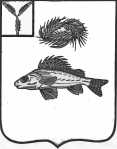 ГЛАВАмуниципального образования город ершовершовского муниципального районасаратовской области(ЧЕТВЕРТОГО СОЗЫВА)ПОСТАНОВЛЕНИЕот   29 июня    2023 года № 10О проведении публичных слушаний по проекту межевания территорииВ соответствии со ст.43 Градостроительного кодекса Российской Федерации, ст.28  Федерального закона от 6 октября 2003 года № 131-ФЗ «Об общих принципах местного самоуправления в Российской Федерации»,Уставом муниципального образования город Ершов, Положением о публичных слушаниях, проводимых на территории муниципального образования город Ершов,  утвержденных решением Совета муниципального образования город Ершов от 25 июля 2016 года № 39-244,  ПОСТАНОВЛЯЮ:1.Назначить  проведение  публичных слушаний по проекту межевания территории ограниченной границей кадастрового квартала 64:13:003809  по адресу: Саратовская область, г. Ершов, ул. Мелиоративная, 15, согласно приложению  к настоящему постановлению.2. Провести публичные слушания в срок не более  30 дней со дня опубликования оповещения о назначении публичных слушаний до дня опубликования заключения о результатах публичных слушаний, т.е. с 6 июля 2023 года по 3 августа 2023года,  с участием граждан, проживающих на территории город Ершов, правообладателей земельных участков и объектов капитального строительства, расположенных на указанной территории, и лиц, законные интересы которых могут быть нарушены в связи с реализацией  указанного проекта, согласно приложению. 3.   Собрание участников публичных слушаний провести  31 июля 2023 года в 10.00 часов в здании  Районного дома культуры "РДК" (г.Ершов, улица Краснопартизанская, 8).4. Назначить организатором публичных слушаний комиссию в составе:председателя комиссии – Асипенко Сергея Викторовича, первого заместителя главы администрации Ершовского муниципального района;заместителя председателя комиссии – Целик Вадима Викторовича, начальника отдела строительства, архитектуры, и благоустройства, главного архитектора администрации Ершовского муниципального района;секретаря комиссии – Смирновой Татьяны Васильевны, заместителя начальника отдела строительства, архитектуры и благоустройства администрации Ершовского муниципального района;членов комиссии – Голиковой Людмилы Михайловны, заместителя председателя Совета МО город Ершов; -Головатовой Ольги Викторовны, начальника  отдела правового обеспечения и по взаимодействию с представительным органом  администрации Ершовского муниципального района.       5. Организатору публичных слушаний:       5.1. обеспечить оповещение о начале публичных слушаний в соответствии с требованиями ст.5.1. Градостроительного кодекса РФ;     5.2. разместить   проект межевания территории ограниченной границей кадастрового квартала 64:13:003809 (далее – Проект), подлежащего рассмотрению  на публичных слушаниях,  на официальном сайте МО г. Ершов, размещенном на официальном сайте  администрации Ершовского муниципального района в сети Интернет http://adminemr.ru/,рублика «Публичные слушания» и на официальном сайте администрации ЕМР в рублике «Градостроительство» в течение семи дней со дня опубликования оповещения о назначении публичных слушаний.    5.3. организовать  проведение экспозиции Проекта   со дня его размещения на официальном сайте администрации Ершовского муниципального района в сети Интернет в разделе «Градостроительство» с  6 июля  2023г. в рабочие дни с 9.00 до 17.00 по адресу: г. Ершов, ул. Интернациональная, д. 7, кабинет N10 (отдел строительства, архитектуры и благоустройства администрации Ершовского муниципального района)и выступления разработчика   Проекта в средствах массовой информации.     6. В период размещения  Проекта  на официальном сайте и проведения экспозиции, предусмотренной  подпунктом 5.3 пункта 5 настоящего постановления, участники публичных слушаний, прошедшие идентификацию в порядке, установленном статьей 5.1. Градостроительного кодекса РФ, вправе вносить  предложения и замечания, касающиеся проекта:       -  путем подачи в письменной форме документа организатору публичных слушаний в рабочие дни с 9.00 до 17.00 по адресу: г. Ершов, ул. Интернациональная, д. 7, кабинет N10 (отдел строительства, архитектуры и благоустройства администрации  Ершовского муниципального района) или  в форме электронного документа на электронную  почту g.p.a72@yandex.ru  с            6 июля 2023 года 2023 года  по 27   июля  2023года;посредством записи в журнале учета посетителей экспозиции демонстрационных материалов;       - в письменной или устной форме в ходе проведения собраний участников публичных слушаний.7. Все представленные участниками публичных слушаний замечания и предложения по  Проекту отражаются в заключении о результатах публичных слушаний, составляемом организатором публичных слушаний.    8. Настоящее постановление подлежит официальному опубликованию и размещению на официальном сайте муниципального образования город Ершов, размещенном на официальном сайте администрации Ершовского муниципального района.                                                                                                             А.А.Тихов  С приложением  к постановлению  можно ознакомиться на официальном сайте администрации ЕМР  в сети Интернет  http://adminemr.ru/, рублика«Градостроительство»